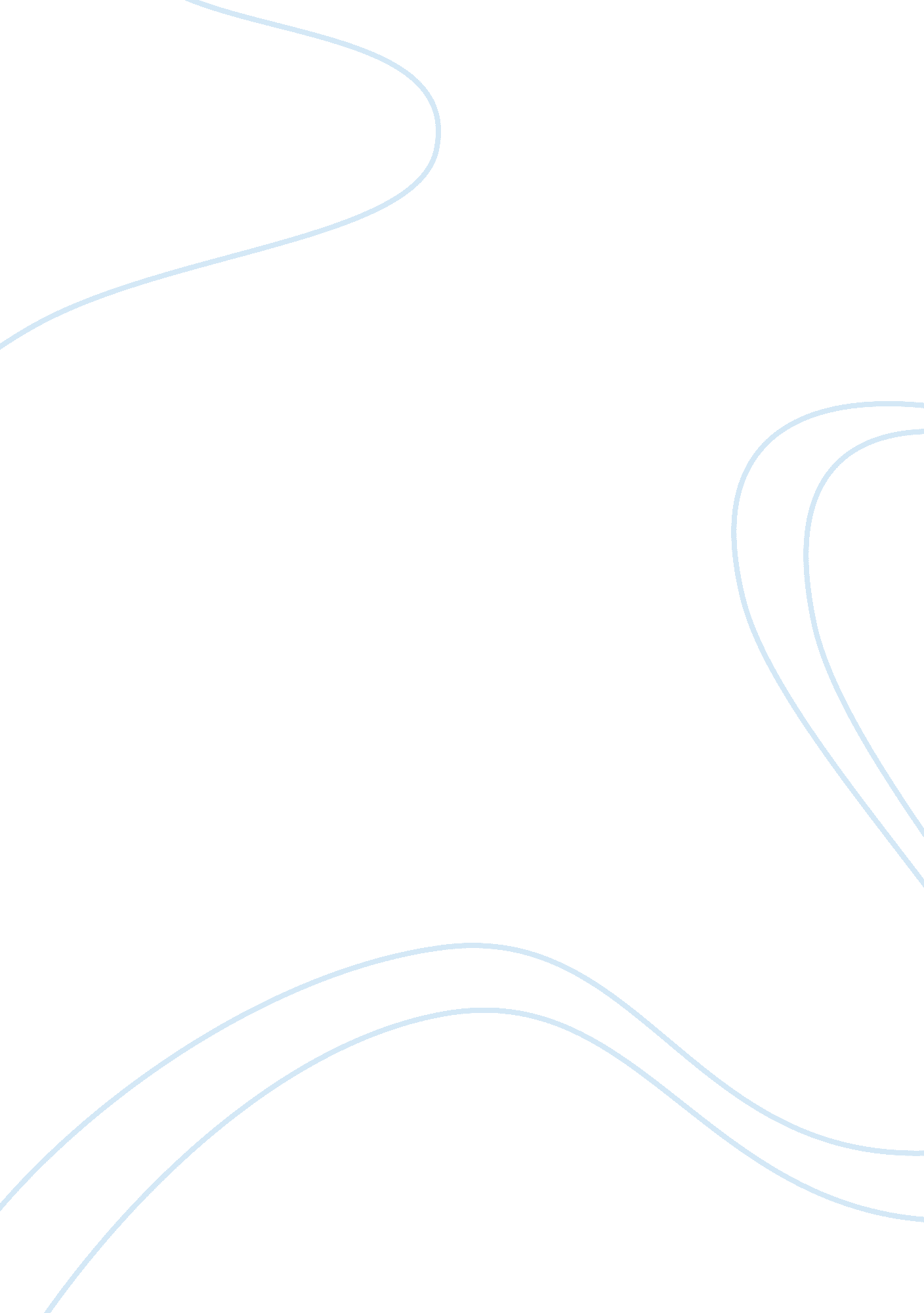 Good business plan about caf shop proposalBusiness, Customers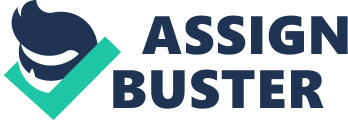 Ebony fast moving foods café shop will focus on providing daily necessity for local coffee, chips, fruits, chicken, blended juice, tea and soda addicts among many others with a place to relax and think about ways of overcoming life stresses. Nevertheless, the café will offer people a comfortable place to meet friends, share meaning and read books. With the growing need for fast moving foods as mentioned in the list above, Ebony café will take advantage of University of Arizona with a focus to build main group of daily customers. Ebony Café will provide its customers with exceptional quality products that will ensure customer satisfaction hence making it a place to visit day in day out. The café will employ 150 employees for the start with different talents in order to enhance specialization and easy division of labour (Lipczynski 116). 
The café will operate a 2000 square foot area with about 100M from the University of Arizona Campus. The expected capital for the business is $140, 000 with the major source of funding the business being the Bank of America Commercial loans. The target employees for the business will come from the immediate community with the experts for the café coming from various parts of the world in order to accommodate all customers considering their diverse cultural differences (Forsyth 240). 
The café targets to raise sales revenue of about $ 800, 000 for the first year then strategize on improving it as time progresses with an increment of 50% within three years. Ideally, this is to mean that within three years the café should have a net profit of $200, 000. Expansion of the business will depend on the profits of the café’s in three years’ time. Work Cited Forsyth, Patrick. Business Planning. Oxford: Capstone Pub., 2002. Print. 
Lipczynski, John. Business. Chicago: Chicago Review, 2008. Print. 